		   PLC Data Discussions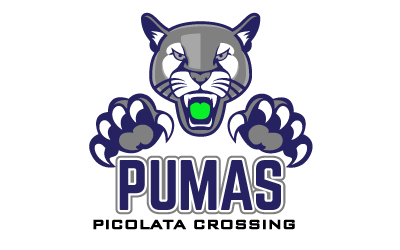 *Goal: Utilizing the most recent DRA data, develop targeted action plans for each group of students*Teacher: ___________________________ Grade: ________DRA Focus for Instruction: *Targeted Instruction*Oral Reading Fluency: Students Who Scored in Instructional or Intervention Include:Plan of Action for Each Area of Need:DRA Focus for Instruction: *Targeted Instruction* ContinuedReading ComprehensionStudents Who Scored in Instructional or Intervention Include:Plan of Action for Each Area of Need:Students Who Are Currently On Level:Students Who Are Currently Below Level:Expression and PhrasingRateAccuracyExpression and PhrasingRateAccuracyUse of Text FeaturesPredictionSummaryLiteral ComprehensionInterpretationReflectionUse of Text FeaturesPredictionSummaryLiteral ComprehensionInterpretationReflection